	Nr.  23.850 din  26 noiembrie 2015                                                      M I N U T Aşedinţei ordinare a Consiliului Local al Municipiului Dej  încheiată azi, 26 noiembrie 2015, cu ocazia ședinței ordinare care a fost convocată în conformitate cu prevederile ‚art. 39’, alin. (1) din Legea Nr. 215/2001, republicată, cu modificările şi completările ulterioare, conform Dispoziţiei Primarului Nr. 1.225  din 20 noiembrie 2015, cu următoareaORDINE DE ZI:1. Proiect de hotărâre privind aprobarea rectificării bugetului de venituri şi cheltuieli al Spitalului Municipiului Dej pe anul 2015.2. Proiect de hotărâre privind aprobarea rectificării bugetului local de venituri și cheltuieli al  Municipiului Dej pe anul 2015.          3. Proiect de hotărâre privind introducerea în inventarul bunurilor care aparțin domeniului public al Municipiului Dej a obiectivelor ce urmează a fi cuprinse în Contractul de Delegare a Serviciului de Alimentare cu apă și Canalizare.          4. Proiect de hotărâre privind aprobarea transmiterii din domeniul public al Municipiului Dej, în domeniul privat al Municipiului Dej și scoaterea din funcțiune și casare a unor bunuri aflate în concesiunea Companiei de Apă Someș S.A Cluj.           5. Proiect de hotărâre privind predarea către Ministerul Dezvoltării Regionale şi Administraţiei Publice prin Compania Naţională de Investiţii “ CNI “ SA a amplasamentului constând în teren pe strada Nicolae Iorga nr. 5 şi asigurarea condiţiilor în vederea executării obiectivului de investiţii  “ SALĂ DE EDUCATIE FIZICĂ ȘCOLARĂ “.           6. Proiect de hotărâre privind aprobarea vânzării directe a terenului situat în Municipiul Dej. str. Fântânilor, nr. 26, în suprafaţă de 289 mp.           7. Proiect de hotărâre privind utilizarea anuală temporară a domeniului public pentru amplasarea unui patinoar artificial demontabil           8. Proiect de hotărâre privind aprobarea diminuării suprafeţei de teren înscris în CF nr. 60395 cu nr. topo 1257/2/5 şi dezlipirea în două parcele.           9. Proiect de hotărâre privind aprobarea alipirii a două parcele, înscrise în CF nr. 51231 şi CF NR. 54428 şi ulterior dezlipirea în două parcele.          10. Proiect de hotărâre privind modificarea şi completarea Hotărârii nr. 75/2009 a Consiliului Local al municipiului Dej privind stabilirea unor măsuri pentru buna gospodărire, păstrarea  curăţeniei, respectarea normelor de igienă, protecţia mediului şi înfrumuseţare în Municipiul Dej.           11. Proiect de hotărâre privind necesitatea aplicării principiului transparenței și publicității a procesului bugetar prevăzut la art. 8 din Legea 273/2006.	12. Proiect de hotărâre privind aprobarea  reţelei şcolare a unităţilor de învăţământ preuniversitar şi preşcolar de stat şi particular, pentru anul şcolar 2016 -2017 în Municipiul Dej.  	13. Soluționarea unor probleme ale administrației publice locale.    La şedinţă sunt prezenţi 18 consilieri, domnul Primar Morar Costan, doamna Secretar al Municipiului Dej, şefi de servicii şi funcţionari publici din aparatul de specialitate al primarului, delegați ai cartierelor municipiului, cetățeni ai Municipiului Dej, reprezentanți ai mass-media locale și județene.      Şedinţa publică este condusă de domnul consilier Zanc Gavril,   lipsește motivat domnul consilier Mailat Ion Sorin, şedinţa fiind legal constituită.  În cadrul şedinţei au fost adoptate următoarele hotărâri:H O T Ă R Â R E A  Nr. 131 privind  aprobarea rectificării bugetului de venituri și cheltuieli al Spitalului Municipal Dej pe anul 2015.Votat 18 voturi ”pentru” unanimitate;H O T Ă R Â R E A  NR. 132 privind aprobarea aprobarea rectificării bugetuluide venituri şi cheltuieli pe anul 2015.Votat 15 voturi ”pentru”; 3 ”abțineri”;H O T Ă R Â R E A  NR. 133 privind aprobarea introducerii în Inventarul bunurilor care aparţin domeniului public al Municipiului Dej a  obiectivelor ce urmează a fi cuprinse în Contractul de Delegare a Serviciului de Alimentare cu Apă şi Canalizare.Votat 17 voturi ”pentru”; 1 ”abținere”;H O T Ă R Â R E A  NR. 134 privind aprobarea transmiterii din domeniul public  în domeniul privat al Municipiului Dej și scoaterea din funcţiune, casarea unor bunuri aflate în concesiunea Companiei de Apă Someş S.A. Cluj.Votat 16 voturi ”pentru”; 2 ”abțineri”;H O T Ă R Â R E A  NR. 135 privind aprobarea predării către Ministerul Dezvoltării Regionale și Administrației Publice prin Compania Națională de Investiții ”CNI” S.A. a amplasamentului constând în teren pe strada Nicolae Iorga Nr. 5 și asigurarea condițiilor în vederea executării obiectivului de investiții  ”SALĂ DE EDUCAȚIE FIZICĂ ȘCOLARĂ”.Votat 18 voturi ”pentru”; H O T Ă R Â R E A  NR. 136 privind aprobarea vânzarii directe a terenului situat în Municipiul Dej, Strada Fântânilor  Nr. 26, în suprafaţă de 289 m.p.Votat 18 voturi ”pentru”; H O T Ă R Â R E A  NR. 137 privind aprobarea utilizarea anuală temporară a domeniului public pentru amplasarea unui patinoar artificial demontabil.Votat 18 voturi ”pentru”; H O T Ă R Â R E A  NR. 138 privind aprobarea diminuării suprafeţei de teren înscris  în C.F. Nr. 60395 cu Nr. topo. 1257/2/5  și dezlipirea în două parcele.Votat 17 voturi ”pentru”; 1 ”abținere”;H O T Ă R Â R E A  NR. 139 privind aprobarea alipirii a două parcele înscrise în C.F. Nr. 51231, 54428  și ulterior dezlipirea în două parcele.Votat 18 voturi ”pentru”; H O T Ă R Â R E A  NR. 140 privind aprobarea modificării  şi completării Hotărârii Consiliului Local al Municipiului Dej Nr. 75/2009 privind stabilirea unor măsuri pentru buna  gospodărire, păstrarea curăţeniei, respectarea normelor de igienă, protecţia mediului şi înfrumuseţare a Municipiului Dej.Votat 17 voturi ”pentru”; 1 ”abținere”;H O T Ă R Â R E A  NR. 141 privind necesitatea aplicării Principiului transparenței și publicității  procesului bugetar prevăzut la Art. 8 din Legea Nr. 273/2006.Votat 18 voturi ”pentru”; H O T Ă R Â R E A  Nr. 142  privind  aprobarea  reţelei şcolare a unităţilor de învăţământ preuniversitar şi preşcolar de stat şi particular, pentru anul şcolar 2016 -2017 în Municipiul DejVotat 18 voturi ”pentru”;           În conformitate cu dispoziţiile ‘art. 11’ din Legea Nr. 52/2003 privind transparenţa decizională în administraţia publică, republicată, cu modificările și completările ulterioare, minuta se publică la sediul şi pe site-ul Primăriei Municipiului Dej.  	 Președinte de ședință,                                                         Secretar,                  Zanc Gavril                                                             Jur. Pop Cristina           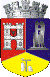 ROMÂNIAJUDEŢUL CLUJCONSILIUL LOCAL AL MUNICIPIULUI DEJStr. 1 Mai nr. 2, Tel.: 0264/211790*, Fax 0264/223260, E-mail: primaria@dej.ro 